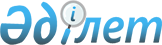 Об утверждении Комплексного плана по поддержке молодежи Республики Казахстан на 2021 – 2025 годыПостановление Правительства Республики Казахстан от 29 декабря 2020 года № 918.
      Правительство Республики Казахстан ПОСТАНОВЛЯЕТ: 
      1. Утвердить прилагаемый Комплексный план по поддержке молодежи Республики Казахстан на 2021 – 2025 годы (далее – Комплексный план).
      2. Центральным государственным и местным исполнительным органам, ответственным за исполнение Комплексного плана:
      1) обеспечить своевременную реализацию мероприятий, предусмотренных в Комплексном плане;
      2) два раза в год, не позднее 10 января и 10 июля года, следующего за отчетным периодом, представлять информацию о ходе исполнения Комплексного плана в Министерство информации и общественного развития Республики Казахстан.
      3. Министерству информации и общественного развития Республики Казахстан не позднее 25 июля года, следующего за отчетным периодом, представлять в Аппарат Правительства Республики Казахстан сводную информацию о ходе выполнения мероприятий Комплексного плана.
      Сноска. Пункт 3 - в редакции постановления Правительства РК от 17.03.2023 № 236 (вводится в действие по истечении десяти календарных дней после дня его первого официального опубликования).


      4. Контроль за исполнением настоящего постановления возложить на Министерство информации и общественного развития Республики Казахстан.
      5. Настоящее постановление вводится в действие со дня его подписания. КОМПЛЕКСНЫЙ ПЛАН
по поддержке молодежи Республики Казахстан на 2021 – 2025 годы
      Сноска. Комплексный план с изменениями, внесенными постановлениями Правительства РК от 31.08.2021 № 589; от 17.03.2023 № 236 (вводится в действие по истечении десяти календарных дней после дня его первого официального опубликования).
      Примечание:
      *Объемы финансирования Комплексного плана по поддержке молодежи Республики Казахстан на 2021 - 2025 годы будут уточняться при утверждении республиканского бюджета на соответствующие финансовые годы в соответствии с законодательством Республики Казахстан
      Расшифровка аббревиатур и сокращений:
					© 2012. РГП на ПХВ «Институт законодательства и правовой информации Республики Казахстан» Министерства юстиции Республики Казахстан
				
      Премьер-МинистрРеспублики Казахстан 

А. Мамин
Утвержден
постановлением Правительства
Республики Казахстан
от 29 декабря 2020 года № 918
№
п/п

Наименование мероприятия

Форма завершения

Ответственные за исполнение

Срок исполнения

Предполагаемые расходы
(тыс. тенге)

Источники финансирования

1

2

3

4

5

6

7

1. Обеспечение доступного и качественного образования, развитие научно-технического потенциала

1
Проведение анализа потребностей рынка труда в разрезе регионов и специальностей организаций технического, профессионального и высшего образования
анализ
МИОР, МТСЗН, МП, МНВО, МИО, республиканские объединения работодателей (по согласованию)
МИОР, МТСЗН, МП, МНВО, МИО, республиканские объединения работодателей (по согласованию)
2021 – 2025 годы
2021 – 2025 годы
не требуется
-
2
Реализация мероприятий, направленных на профориентационную работу, информирование молодежи о потребностях рынка труда 
проект
МИОР, МП, МНВО, МТСЗН, МИО
МИОР, МП, МНВО, МТСЗН, МИО
2021 – 2025 годы
2021 – 2025 годы
МИОР2021 год – 20 0002022 год – 20 0002023 год – 20 0002024 год – 20 0002025 год – 20 000
РБ (бюджетная программа 007 "Реализация государственной молодежной и семейной политики")
2
Реализация мероприятий, направленных на профориентационную работу, информирование молодежи о потребностях рынка труда 
проект
МИОР, МП, МНВО, МТСЗН, МИО
МИОР, МП, МНВО, МТСЗН, МИО
2021 – 2025 годы
2021 – 2025 годы
МИО2021 год – 84 5792022 год – 86 4042023 год – 84 7992024 год – 78 7492025 год – 80 045
МБ
3
Реализация комплекса мероприятий по поддержке молодых ученых, а также стартап-проектов 
грант
МНВО, МЦРИАП, МИО
МНВО, МЦРИАП, МИО
2021 – 2025 годы
2021 – 2025 годы
МНВО2021 год – 3 000 0002022 год – 3 000 0002023 год – 8 028 000
РБ (бюджетная программа 217 "Развитие науки"
3
Реализация комплекса мероприятий по поддержке молодых ученых, а также стартап-проектов 
грант
МНВО, МЦРИАП, МИО
МНВО, МЦРИАП, МИО
2021 – 2025 годы
2021 – 2025 годы
МИО2021 год –96 6652022 год – 96 6652023 год – 47 5902024 год – 43 3722025 год – 43 372
МБ
2. Формирование здорового образа жизни и развитие массового спорта

4
Разработка и реализация совместного плана по обеспечению взаимодействия между молодежными ресурсными центрами и молодежными центрами здоровья
совместный план
МИОР,
МЗ, МИО
2021 год
2021 год
не требуется
не требуется
-
5
Развитие сети культурно-досуговых центров для молодежи в районных центрах и малых городах, в том числе через активное привлечение механизма государственно-частного партнерства
информацияв МИОР
МИО
2021 – 2025 годы
2021 – 2025 годы
2021 год – 3 360 604
2022 год – 417 475
2023 год – 417 695
2024 год – 417 725
2025 год – 417 935
2021 год – 3 360 604
2022 год – 417 475
2023 год – 417 695
2024 год – 417 725
2025 год – 417 935
МБ,
привлечение спонсорских средств
6
Разработка и реализация комплекса мер по профилактике суицидов среди молодежи
проект
МИОР,МЗ, МП,МИО
2021 – 2025 годы
2021 – 2025 годы
МИОР2021 год – 20 0002022 год – 20 0002023 год – 20 0002024 год – 20 0002025 год – 20 000
МИОР2021 год – 20 0002022 год – 20 0002023 год – 20 0002024 год – 20 0002025 год – 20 000
РБ(бюджетная программа 007 "Реализация государственной молодежной и семейной политики")
6
Разработка и реализация комплекса мер по профилактике суицидов среди молодежи
проект
МИОР,МЗ, МП,МИО
2021 – 2025 годы
2021 – 2025 годы
МИО2021 год – 179 8922022 год – 180 1312023 год – 181 4352024 год – 181 9152025 год – 182 254
МИО2021 год – 179 8922022 год – 180 1312023 год – 181 4352024 год – 181 9152025 год – 182 254
МБ
7
Реализация проекта "Fitness Park" по формированию здорового образа жизни среди молодежи
информацияв Правительство
МИОР,
МКС, МИО
2021 – 2025 годы
2021 – 2025 годы
МИОР
2021 год – 20 000
2022 год – 20 000
2023 год – 20 000
2024 год – 20 000
2025 год – 20 000
МИОР
2021 год – 20 000
2022 год – 20 000
2023 год – 20 000
2024 год – 20 000
2025 год – 20 000
РБ
(бюджетная программа 007 "Реализация государственной молодежной и семейной политики")
7
Реализация проекта "Fitness Park" по формированию здорового образа жизни среди молодежи
информацияв Правительство
МИОР,
МКС, МИО
2021 – 2025 годы
2021 – 2025 годы
МИО
2021 год – 781 199
2022 год – 803 494
2023 год – 826 542
2024 год – 840 369
2025 год – 864 782
МИО
2021 год – 781 199
2022 год – 803 494
2023 год – 826 542
2024 год – 840 369
2025 год – 864 782
МБ
8
Проведение спортивных мероприятий среди детей и молодежи на базе дворовых спортивных площадок 
информацияв МИОР
МИО
2021 – 2025 годы
2021 – 2025 годы
МИО
2021 год – 299 585
2022 год – 271 862
2023 год – 271 970
2024 год – 272 204
2025 год – 272 343
МИО
2021 год – 299 585
2022 год – 271 862
2023 год – 271 970
2024 год – 272 204
2025 год – 272 343
МБ
9
Оказание консультативных услуг по вопросам сохранения репродуктивного здоровья среди молодежи 
информацияв Правительство
МИОР,
МЗ, МИО
2021 – 2025 годы
2021 – 2025 годы
МИОР
2021 год – 12 000
2022 год – 11 769
2023 год – 11 769
2024 год – 11 769
2025 год – 11 769
МИОР
2021 год – 12 000
2022 год – 11 769
2023 год – 11 769
2024 год – 11 769
2025 год – 11 769
РБ
(бюджетная программа 007 "Реализация государственной молодежной и семейной политики")
МИО
9
Оказание консультативных услуг по вопросам сохранения репродуктивного здоровья среди молодежи 
информацияв Правительство
МИОР,
МЗ, МИО
2021 – 2025 годы
2021 – 2025 годы
МЗ
2021 год – 34 774
2022 год – 35 089
2023 год – 35 089
МЗ
2021 год – 34 774
2022 год – 35 089
2023 год – 35 089
РБ (бюджетная программа 070 "Охрана общественного здоровья")
9
Оказание консультативных услуг по вопросам сохранения репродуктивного здоровья среди молодежи 
информацияв Правительство
МИОР,
МЗ, МИО
2021 – 2025 годы
2021 – 2025 годы
МИО
2021 год – 32 517
2022 год – 32 721
2023 год – 32 914
2024 год – 33 771
2025 год – 34 048
МИО
2021 год – 32 517
2022 год – 32 721
2023 год – 32 914
2024 год – 33 771
2025 год – 34 048
МБ
10
Реализация проекта "Доступный спорт" по строительству не менее 50 спортивных площадок (для футбола, волейбола, баскетбола, street workout) в каждом регионе 
информация
в Правительство
МИОР, МКС,
МИО
2021 – 2025 годы
2021 – 2025 годы
МИО
2021 год – 401 965
2022 год – 419 265
2023 год – 443 465
2024 год – 453 317
2025 год – 469 917
МИО
2021 год – 401 965
2022 год – 419 265
2023 год – 443 465
2024 год – 453 317
2025 год – 469 917
МБ
11
Проведение комплекса мероприятий, направленных на профилактику психических, поведенческих расстройств (заболеваний), в том числе связанных с употреблением психоактивных веществ, среди молодежи через современные методы пропаганды
информацияв МИОР
МИО
2021 – 2025 годы
2021 – 2025 годы
МИО
2021 год – 66 102
2022 год – 68 388
2023 год – 69 777
2024 год – 66 525
2025 год – 66 812
МИО
2021 год – 66 102
2022 год – 68 388
2023 год – 69 777
2024 год – 66 525
2025 год – 66 812
МБ
12
Реализация комплекса мероприятий для молодежи с ограниченными возможностями с привлечением НПО
информацияв Правительство
МИОР, МТСЗН,
МИО
2021 – 2025 годы
2021 – 2025 годы
МИО
2021 год – 44 499
2022 год – 44 662
2023 год – 44 301
2024 год – 40 945
2025 год – 41 185
МИО
2021 год – 44 499
2022 год – 44 662
2023 год – 44 301
2024 год – 40 945
2025 год – 41 185
МБ
13
Проведение разъяснительной работы по воспитанию ответственного отношения к своему здоровью
информацияв Правительство
МИОР,
МЗ, МИО
2021 – 2025 годы
2021 – 2025 годы
не требуется
не требуется
-
14
Разработка методических рекомендаций для школьных психологов по актуальным проблемам молодежи
методические рекомендации
МИОР,
МОН, МЗ,
МИО
2021 год
2021 год
не требуется
не требуется
-
3. Создание условий для трудоустройства молодежи и развития предпринимательской деятельности

15
Содействие в трудоустройстве молодых людей, в том числе из сельской местности и категории NEET
информацияв МИОР
МТСЗН,
МИО
2021 – 2025 годы
2021 – 2025 годы
МИО
2021 год – 413 118
2022 год – 370 937
2023 год – 414 093
2024 год – 326 298
2025 год – 326 298
МИО
2021 год – 413 118
2022 год – 370 937
2023 год – 414 093
2024 год – 326 298
2025 год – 326 298
МБ
16
Реализация мероприятий, направленных на обеспечение занятости и трудоустройства молодежи, оказавшейся в трудной жизненной ситуации (снижение доли молодежи категории NEET)
информацияв Правительство
МИОР,
МТСЗН, МИО,
2021 – 2025 годы
2021 – 2025 годы
МИО
2021 год – 100 316
2022 год – 101 906
2023 год – 103 575
2024 год – 68 716
2025 год – 68 716
МИО
2021 год – 100 316
2022 год – 101 906
2023 год – 103 575
2024 год – 68 716
2025 год – 68 716
МБ
17
Разработка и реализация мер по обеспечению занятости и социализации молодежи NEET
проект
МИОР, МП, МНВО, МТСЗН,МИО
2021 – 2025 годы
2021 – 2025 годы
МИОР2021 год – 40 0002022 год – 26 8002023 год – 26 800 2024 год – 26 800 2025 год – 26 800
МИОР2021 год – 40 0002022 год – 26 8002023 год – 26 800 2024 год – 26 800 2025 год – 26 800
РБ(бюджетная программа 007 "Реализация государственной молодежной и семейной политики")
17
Разработка и реализация мер по обеспечению занятости и социализации молодежи NEET
проект
МИОР, МП, МНВО, МТСЗН,МИО
2021 – 2025 годы
2021 – 2025 годы
МИО2021 год – 61 5382022 год – 62 0562023 год – 58 5852024 год – 52 9912025 год – 53 369
МИО2021 год – 61 5382022 год – 62 0562023 год – 58 5852024 год – 52 9912025 год – 53 369
МБ
18
Реализация проекта "Zhas Project" 
информацияв Правительство
МИОР,
МИО
2021 – 2025 годы
2021 – 2025 годы
МИОР
2021 год – 1 859 900*
2022 год – 1 831 500*
2023 год – 1 831 500*
2024 год – 1 831 500*
2025 год – 1 831 500*
МИОР
2021 год – 1 859 900*
2022 год – 1 831 500*
2023 год – 1 831 500*
2024 год – 1 831 500*
2025 год – 1 831 500*
РБ
(бюджетная программа 007 "Реализация государственной молодежной и семейной политики")
18
Реализация проекта "Zhas Project" 
информацияв Правительство
МИОР,
МИО
2021 – 2025 годы
2021 – 2025 годы
МИО
2021 год – 169 682
2022 год – 184 824
2023 год – 185 108
2024 год – 185 274
2025 год – 185 348
МИО
2021 год – 169 682
2022 год – 184 824
2023 год – 185 108
2024 год – 185 274
2025 год – 185 348
МБ
19
Проведение ярмарок вакансий по трудоустройству выпускников ВУЗов, ТиПО молодежными ресурсными центрами
информацияв Правительство
МИОР, МТСЗН,
МИО,
НПП "Атамекен" (по согласованию)
2021 – 2025 годы
2021 – 2025 годы
не требуется
не требуется
-
20
Реализация проекта "Профнавигация" 
информация в Правительство
МИОР
2021 – 2025 годы
2021 – 2025 годы
2021 год – 25 809
2022 год – 25 809
2023 год – 25 809
2024 год – 25 809
2025 год – 25 809
2021 год – 25 809
2022 год – 25 809
2023 год – 25 809
2024 год – 25 809
2025 год – 25 809
РБ
(бюджетная программа 007 "Реализация государственной молодежной и семейной политики")
21
Поддержка молодежных инициатив, направленных на создание и развитие инклюзивного общества
информация
в МИОР
МИОР,
МИО
2021 – 2025 годы
2021 – 2025 годы
МИОР
2021 год – 20 000*
2022 год – 20 000*
2023 год – 20 000*
2024 год – 20 000*
2025 год – 20 000*
МИОР
2021 год – 20 000*
2022 год – 20 000*
2023 год – 20 000*
2024 год – 20 000*
2025 год – 20 000*
РБ
(бюджетная программа 007 "Реализация государственной молодежной и семейной политики")
21
Поддержка молодежных инициатив, направленных на создание и развитие инклюзивного общества
информация
в МИОР
МИОР,
МИО
2021 – 2025 годы
2021 – 2025 годы
МИО
2021 год – 9 117
2022 год – 9 328
2023 год – 9 459
2024 год – 9 716
2025 год – 10 043
МИО
2021 год – 9 117
2022 год – 9 328
2023 год – 9 459
2024 год – 9 716
2025 год – 10 043
МБ
4. Развитие системы доступного жилья для молодежи

22
Проведение мониторинга обеспеченности студентов колледжей и ВУЗов местами в общежитиях
справка
МП, МНВО,МИО
2021 – 2025 годы
2021 – 2025 годы
не требуется
не требуется
-
23
Мониторинг решения жилищных вопросов молодежи в рамках действующих программ
справка
МИИР, МП, МНВО,МИОР,МНЭ,МИО
2021 – 2025 годы
2021 – 2025 годы
не требуется
не требуется
-
24
Создание условий для обеспечения работающей молодежи арендным жильем без права выкупа
информация
в МИОР
МИО
2021 – 2025 годы
2021 – 2025 годы
не требуется
не требуется
-
25
Разработка предложений по внедрению региональных проектов по льготному кредитованию для молодых семей (в том числе в рамках действующих продуктов АО "Отбасы банк")
информация
в МИОР
МИО,
АО "Отбасы банк" (по согласованию)
2021 – 2025 годы
2021 – 2025 годы
не требуется
не требуется
-
5. Повышение уровня правовой культуры молодежи, воспитания нетерпимости к проявлениям коррупции

26
Проведение мероприятий, направленных на повышение правовой культуры у молодежи
информацияв Правительство
МИОР,
МИО
2021 – 2025 годы
2021 – 2025 годы
МИОР
2021 год – 20 000*
2022 год – 20 000*
2023 год – 20 000*
2024 год – 20 000*
2025 год – 20 000*
МИОР
2021 год – 20 000*
2022 год – 20 000*
2023 год – 20 000*
2024 год – 20 000*
2025 год – 20 000*
РБ
(бюджетная программа 007 "Реализация государственной молодежной и семейной политики")
26
Проведение мероприятий, направленных на повышение правовой культуры у молодежи
информацияв Правительство
МИОР,
МИО
2021 – 2025 годы
2021 – 2025 годы
МИО
2021 год – 107 453
2022 год – 108 000 2023 год – 108 617
2024 год – 104 099
2025 год – 104 419
МИО
2021 год – 107 453
2022 год – 108 000 2023 год – 108 617
2024 год – 104 099
2025 год – 104 419
МБ
27
Проведение комплекса мероприятий по формированию антикоррупционного сознания у молодежи
проект
МИОР, АПК (по согласованию),МНВО,МИО
2021 – 2025 годы
2021 – 2025 годы
МИОР2021 год – 20 0002022 год – 20 0002023 год – 20 0002024 год – 20 0002025 год – 20 000
МИОР2021 год – 20 0002022 год – 20 0002023 год – 20 0002024 год – 20 0002025 год – 20 000
РБ(бюджетная программа 007 "Реализация государственной молодежной и семейной политики")
27
Проведение комплекса мероприятий по формированию антикоррупционного сознания у молодежи
проект
МИОР, АПК (по согласованию),МНВО,МИО
2021 – 2025 годы
2021 – 2025 годы
МИО2021 год – 124 5202022 год – 124 6482023 год – 124 8832024 год – 122 7172025 год – 122 850
МИО2021 год – 124 5202022 год – 124 6482023 год – 124 8832024 год – 122 7172025 год – 122 850
МБ
28
Проведение информационно-разъяснительной работы по профилактике девиантного поведения подростков и молодежи
информация в Правительство
МИОР, МП,МВД, МИО
2021 – 2025 годы
2021 – 2025 годы
МИО2021 год – 97 4812022 год – 97 2302023 год – 97 3302024 год – 97 3302025 год – 97 330
МИО2021 год – 97 4812022 год – 97 2302023 год – 97 3302024 год – 97 3302025 год – 97 330
МБ
29
Проведение комплекса мероприятий по реабилитации и адаптации лиц из числа молодежи, отбывших уголовное наказание
информацияв Правительство
МИОР, МВД, МИО
2021 – 2025 годы
2021 – 2025 годы
МИОР
2021 год – 20 000*
2022 год – 20 000*
2023 год – 20 000*
2024 год – 20 000*
2025 год – 20 000*
МИОР
2021 год – 20 000*
2022 год – 20 000*
2023 год – 20 000*
2024 год – 20 000*
2025 год – 20 000*
РБ (бюджетная программа 007 "Реализация государственной молодежной и семейной политики")
29
Проведение комплекса мероприятий по реабилитации и адаптации лиц из числа молодежи, отбывших уголовное наказание
информацияв Правительство
МИОР, МВД, МИО
2021 – 2025 годы
2021 – 2025 годы
МИО
2021 год – 76 640
2022 год – 76 640
2023 год – 76 740
2024 год – 76 740
2025 год – 76 840
МИО
2021 год – 76 640
2022 год – 76 640
2023 год – 76 740
2024 год – 76 740
2025 год – 76 840
МБ
6. Приобщение молодежи к духовно-нравственным и семейным ценностям в рамках модернизации общественного сознания

30
Реализация комплекса мер по обеспечению преемственности поколений и популяризации традиций народа Казахстана
информацияв Правительство
МИОР,
МКС, МИО
2021 – 2025 годы
2021 – 2025 годы
МИОР
2021 год – 20 000*
2022 год – 20 000*
2023 год – 20 000*
2024 год – 20 000*
2025 год – 20 000*
МИОР
2021 год – 20 000*
2022 год – 20 000*
2023 год – 20 000*
2024 год – 20 000*
2025 год – 20 000*
РБ
(бюджетная программа 007 "Реализация государственной молодежной и семейной политики")
30
Реализация комплекса мер по обеспечению преемственности поколений и популяризации традиций народа Казахстана
информацияв Правительство
МИОР,
МКС, МИО
2021 – 2025 годы
2021 – 2025 годы
МКС
2021 год – 718 578
2022 год – 355 548
2023 год – 41 021
МКС
2021 год – 718 578
2022 год – 355 548
2023 год – 41 021
РБ
(бюджетная программа 033 "Повышение конкурентоспособности сферы культуры и искусства, сохранение, изучение и популяризация казахстанского культурного наследия и повышение эффективности реализации архивного дела")
30
Реализация комплекса мер по обеспечению преемственности поколений и популяризации традиций народа Казахстана
информацияв Правительство
МИОР,
МКС, МИО
2021 – 2025 годы
2021 – 2025 годы
МИО
2021 год – 79 807
2022 год – 80 310
2023 год – 81 284
2024 год – 76 954
2025 год – 77 328
МИО
2021 год – 79 807
2022 год – 80 310
2023 год – 81 284
2024 год – 76 954
2025 год – 77 328
МБ
31
Проведение мероприятий по популяризации государственного языка среди молодежи
информацияв Правительство
МИОР,
МКС, МИО
2021 – 2025 годы
2021 – 2025 годы
МИОР
2021 год – 22 000
2022 год – 22 000
2023 год – 22 000
2024 год – 22 000
2025 год – 22 000
МИОР
2021 год – 22 000
2022 год – 22 000
2023 год – 22 000
2024 год – 22 000
2025 год – 22 000
РБ
(бюджетная программа 007 "Реализация государственной молодежной и семейной политики")
31
Проведение мероприятий по популяризации государственного языка среди молодежи
информацияв Правительство
МИОР,
МКС, МИО
2021 – 2025 годы
2021 – 2025 годы
МКС
2021 год – 4 971
2022 год – 4 971
2023 год – 4 971
2024 год – 4 971
2025 год – 4 971
МКС
2021 год – 4 971
2022 год – 4 971
2023 год – 4 971
2024 год – 4 971
2025 год – 4 971
РБ
(бюджетная программа 021 "Развитие государственного языка и других языков народа Казахстана")
31
Проведение мероприятий по популяризации государственного языка среди молодежи
информацияв Правительство
МИОР,
МКС, МИО
2021 – 2025 годы
2021 – 2025 годы
МИО
2021 год – 203 829
2022 год – 409 883
2023 год – 330 948
2024 год – 251 900
2025 год – 126 300
МИО
2021 год – 203 829
2022 год – 409 883
2023 год – 330 948
2024 год – 251 900
2025 год – 126 300
МБ
32
Реализация комплекса мер по военно-патриотическому воспитанию молодежи 
проект
МО, МНВО, МП, МИОР, МВД, МИО
2021 – 2025 годы
2021 – 2025 годы
МИОР2021 год – 20 0002022 год – 20 0002023 год – 20 0002024 год – 20 0002025 год – 20 000
МИОР2021 год – 20 0002022 год – 20 0002023 год – 20 0002024 год – 20 0002025 год – 20 000
РБ (бюджетная программа 007 "Реализация государственной молодежной и семейной политики")
32
Реализация комплекса мер по военно-патриотическому воспитанию молодежи 
проект
МО, МНВО, МП, МИОР, МВД, МИО
2021 – 2025 годы
2021 – 2025 годы
МИО2021 год – 165 7402022 год – 164 3692023 год – 162 3912024 год – 159 9652025 год – 161 679
МИО2021 год – 165 7402022 год – 164 3692023 год – 162 3912024 год – 159 9652025 год – 161 679
МБ
33
Разработка и реализация комплекса мер по профилактике интернет-зависимости и азартных игр среди молодежи и детей
информацияв Правительство
МИОР,
МЦРИАП,
МИО
2021 – 2025 годы
2021 – 2025 годы
МИОР
2021 год – 20 000
2022 год – 20 000
2023 год – 20 000
2024 год – 20 000
2025 год – 20 000
МИОР
2021 год – 20 000
2022 год – 20 000
2023 год – 20 000
2024 год – 20 000
2025 год – 20 000
РБ
(бюджетная программа 007 "Реализация государственной молодежной и семейной политики")
33
Разработка и реализация комплекса мер по профилактике интернет-зависимости и азартных игр среди молодежи и детей
информацияв Правительство
МИОР,
МЦРИАП,
МИО
2021 – 2025 годы
2021 – 2025 годы
МИО
2021 год – 33 619
2022 год – 34 060
2023 год – 34 263
2024 год – 34 458
2025 год – 34 731
МИО
2021 год – 33 619
2022 год – 34 060
2023 год – 34 263
2024 год – 34 458
2025 год – 34 731
МБ
34
Институционализация мер по укреплению семейных ценностей среди молодежи
информацияв Правительство
МИОР,
МИО
2021 – 2025 годы
2021 – 2025 годы
МИОР
2021 год – 25000
2022 год – 25000
2023 год – 25000
2024 год – 25000
2025 год – 25000
МИОР
2021 год – 25000
2022 год – 25000
2023 год – 25000
2024 год – 25000
2025 год – 25000
РБ
(бюджетная программа 007 "Реализация государственной молодежной и семейной политики")
34
Институционализация мер по укреплению семейных ценностей среди молодежи
информацияв Правительство
МИОР,
МИО
2021 – 2025 годы
2021 – 2025 годы
МИО
2021 год – 52 459
2022 год – 53 238
2023 год – 54 017
2024 год – 52 853
2025 год – 53 363
МИО
2021 год – 52 459
2022 год – 53 238
2023 год – 54 017
2024 год – 52 853
2025 год – 53 363
МБ
35
Разработка и реализация мер по совершенствованию деятельности кризисных центров, профилактике семейно-бытового насилия и работе с агрессорами
проект
МИОР, МТСЗН, МП, МЗ, МВД, МИО
2021 – 2025 годы
2021 – 2025 годы
МИОР2021 год – 15 0002022 год – 02023 год – 14 5202024 год – 14 5202025 год – 14 520
МИОР2021 год – 15 0002022 год – 02023 год – 14 5202024 год – 14 5202025 год – 14 520
РБ(бюджетная программа 007 "Реализация государственной молодежной и семейной политики")
35
Разработка и реализация мер по совершенствованию деятельности кризисных центров, профилактике семейно-бытового насилия и работе с агрессорами
проект
МИОР, МТСЗН, МП, МЗ, МВД, МИО
2021 – 2025 годы
2021 – 2025 годы
МИО2021 год – 56 6532022 год – 61 5302023 год – 62 6832024 год –64 7952025 год – 67 027
МИО2021 год – 56 6532022 год – 61 5302023 год – 62 6832024 год –64 7952025 год – 67 027
МБ
36
Разработка и реализация комплекса мер по поддержке семей с детьми, находящихся в трудной жизненной ситуации 
проект
МИОР,МТСЗН,МП,МИО
2021 – 2025 годы
2021 – 2025 годы
МИОР2021 год – 30 0002022 год – 30 0002023 год – 30 0002024 год – 30 0002025 год – 30 000
МИОР2021 год – 30 0002022 год – 30 0002023 год – 30 0002024 год – 30 0002025 год – 30 000
РБ(бюджетная программа 007 "Реализация государственной молодежной и семейной политики")
36
Разработка и реализация комплекса мер по поддержке семей с детьми, находящихся в трудной жизненной ситуации 
проект
МИОР,МТСЗН,МП,МИО
2021 – 2025 годы
2021 – 2025 годы
МИО2021 год – 85 8082022 год – 86 1872023 год – 86 6402024 год – 113 9032025 год – 114 126
МИО2021 год – 85 8082022 год – 86 1872023 год – 86 6402024 год – 113 9032025 год – 114 126
МБ
37
Реализация проектов по консолидации казахстанской молодежи, проживающей и обучающейся за рубежом
проект
МИОР,МИД, МНВО, МП
2021 – 2025 годы
2021 – 2025 годы
МИОР2021 год – 20 0002022 год – 10 4042023 год – 10 404 2024 год – 10 404 2025 год – 10 404
МИОР2021 год – 20 0002022 год – 10 4042023 год – 10 404 2024 год – 10 404 2025 год – 10 404
РБ(бюджетная программа 007 "Реализация государственной молодежной и семейной политики")
38
Формирование активной гражданской позиции молодежи, навыков критического мышления, толерантности к мнению других 
проект
МИОР,МНВО, МИО, МП
2021 – 2025 годы
2021 – 2025 годы
МИОР2021 год – 20 0002022 год – 20 0002023 год – 20 0002024 год – 20 0002025 год – 20 000
МИОР2021 год – 20 0002022 год – 20 0002023 год – 20 0002024 год – 20 0002025 год – 20 000
РБ(бюджетная программа 007 "Реализация государственной молодежной и семейной политики")
38
Формирование активной гражданской позиции молодежи, навыков критического мышления, толерантности к мнению других 
проект
МИОР,МНВО, МИО, МП
2021 – 2025 годы
2021 – 2025 годы
МИО
2021 год – 168 6142022 год – 153 4522023 год – 169 4082024 год – 56 3082025 год – 56 739
МИО
2021 год – 168 6142022 год – 153 4522023 год – 169 4082024 год – 56 3082025 год – 56 739
МБ
39
Реализация проектов, содействующих психическому здоровью молодежи
информацияв Правительство
МИОР,
МЗ, МИО
2021 – 2025 годы
2021 – 2025 годы
МИОР
2021 год – 20 000*
2022 год – 20 000*
2023 год – 20 000*
2024 год – 20 000*
2025 год – 20 000*
МИОР
2021 год – 20 000*
2022 год – 20 000*
2023 год – 20 000*
2024 год – 20 000*
2025 год – 20 000*
РБ
(бюджетная программа 007 "Реализация государственной молодежной и семейной политики")
39
Реализация проектов, содействующих психическому здоровью молодежи
информацияв Правительство
МИОР,
МЗ, МИО
2021 – 2025 годы
2021 – 2025 годы
МИО
2021 год –23 770
2022 год – 23 770
2023 год – 24 270
2024 год –24 270
2025 год – 24 370
МИО
2021 год –23 770
2022 год – 23 770
2023 год – 24 270
2024 год –24 270
2025 год – 24 370
МБ
39-1
Вовлечение экспертного сообщества интеллектуальной элиты, представителей гражданского общества, деятелей культуры в работу консультативно-совещательных органов при местных исполнительных и представительных органах по вопросам развития молодежной политики и регионального развития
проект
МИО
2023 – 2025 годы
2023 – 2025 годы
не требуется
не требуется
-
7. Формирование экологической культуры

40
Исключен постановлением Правительства РК от 31.12.2022 № 1145.
Исключен постановлением Правительства РК от 31.12.2022 № 1145.
Исключен постановлением Правительства РК от 31.12.2022 № 1145.
Исключен постановлением Правительства РК от 31.12.2022 № 1145.
Исключен постановлением Правительства РК от 31.12.2022 № 1145.
Исключен постановлением Правительства РК от 31.12.2022 № 1145.
Исключен постановлением Правительства РК от 31.12.2022 № 1145.
Исключен постановлением Правительства РК от 31.12.2022 № 1145.
41
Организация работы трудовых отрядов "Жасыл ел"
информация в МИОР
МИО
2021 – 2025 годы
2021 – 2025 годы
МИО
2021 год – 589 843
2022 год – 607 599
2023 год – 613 889
2024 год – 467 678
2025 год – 467 678
МИО
2021 год – 589 843
2022 год – 607 599
2023 год – 613 889
2024 год – 467 678
2025 год – 467 678
МБ
42
Исключен постановлением Правительства РК от 31.12.2022 № 1145.
Исключен постановлением Правительства РК от 31.12.2022 № 1145.
Исключен постановлением Правительства РК от 31.12.2022 № 1145.
Исключен постановлением Правительства РК от 31.12.2022 № 1145.
Исключен постановлением Правительства РК от 31.12.2022 № 1145.
Исключен постановлением Правительства РК от 31.12.2022 № 1145.
Исключен постановлением Правительства РК от 31.12.2022 № 1145.
Исключен постановлением Правительства РК от 31.12.2022 № 1145.
42-1
Организация комплекса мероприятий, направленных на повышение уровня экологической культуры молодежи, информированности молодежи об экологичном поведении и ведения экологического образа жизни
проект
МИО
2023 – 2025 годы
2023 – 2025 годы
не требуется
не требуется
-
42-2
Вовлечение молодежи в экологическую деятельность и поддержка экологических инициатив молодежи на региональном уровне
проект
МИО
2023 – 2025 годы
2023 – 2025 годы
не требуется
не требуется
-
8. Содействие развитию талантливой молодежи

43
Реализация проекта "Поколение Независимости"
информацияв Правительство
МИОР,
МИО
2021 – 2025 годы
2021 – 2025 годы
МИОР
2021 год – 25 000*
2022 год – 25 000*
2023 год – 25 000*
2024 год – 25 000*
2025 год – 25 000*
МИОР
2021 год – 25 000*
2022 год – 25 000*
2023 год – 25 000*
2024 год – 25 000*
2025 год – 25 000*
РБ
(бюджетная программа 007 "Реализация государственной молодежной и семейной политики")
43
Реализация проекта "Поколение Независимости"
информацияв Правительство
МИОР,
МИО
2021 – 2025 годы
2021 – 2025 годы
МИО
2021 год – 33 443
2022 год – 33 607
2023 год – 34 155
2024 год – 34 410
2025 год – 34 807
МИО
2021 год – 33 443
2022 год – 33 607
2023 год – 34 155
2024 год – 34 410
2025 год – 34 807
МБ
44
Исключен постановлением Правительства РК от 31.12.2022 № 1145.
Исключен постановлением Правительства РК от 31.12.2022 № 1145.
Исключен постановлением Правительства РК от 31.12.2022 № 1145.
Исключен постановлением Правительства РК от 31.12.2022 № 1145.
Исключен постановлением Правительства РК от 31.12.2022 № 1145.
Исключен постановлением Правительства РК от 31.12.2022 № 1145.
Исключен постановлением Правительства РК от 31.12.2022 № 1145.
Исключен постановлением Правительства РК от 31.12.2022 № 1145.
45
Проведение церемонии вручения Государственной молодежной премии "Дарын"
вручение премии
МИОР
2021 – 2025 годы
2021 – 2025 годы
2021 год – 6 500
2022 год – 6 500
2023 год – 6 500
2024 год – 6 500
2025 год – 6 500
2021 год – 6 500
2022 год – 6 500
2023 год – 6 500
2024 год – 6 500
2025 год – 6 500
РБ
(бюджетная программа 007 "Реализация государственной молодежной и семейной политики")
46
Реализация комплекса мер по поддержке талантливой молодежи
информацияв МИОР 
МИОР,
МКС, МИО
2021 – 2025 годы
2021 – 2025 годы
не требуется
не требуется
-
9. Институциональное развитие, научно-исследовательское и методическое обеспечение молодежной политики

47
Разработка и проведение мониторинга индекса развития молодежи "Қазақстан жастары"
информацияв Правительство
МИОР,
МИО
2023 год,
2025 год
2023 год,
2025 год
МИОР
2023 год – 25 581*
2025 год – 25 711*
МИОР
2023 год – 25 581*
2025 год – 25 711*
РБ
(бюджетная программа 007 "Реализация государственной молодежной и семейной политики")
47
Разработка и проведение мониторинга индекса развития молодежи "Қазақстан жастары"
информацияв Правительство
МИОР,
МИО
2023 год,
2025 год
2023 год,
2025 год
МИО
2021 год – 7 800
2022 год – 7 800
2023 год – 14 400
2024 год – 7 800
2025 год – 14 600
МИО
2021 год – 7 800
2022 год – 7 800
2023 год – 14 400
2024 год – 7 800
2025 год – 14 600
МБ
48
Подготовка и презентация Национального доклада "Молодежь Казахстана"
Национальный доклад в Правительство
МИОР, НИЦ "Молодежь" (по согласованию)
2021 – 2025 годы
2021 – 2025 годы
МИОР
2021 год – 14 454
2022 год – 14 490
2023 год – 10 949
2024 год – 10 950
2025 год – 10 952
МИОР
2021 год – 14 454
2022 год – 14 490
2023 год – 10 949
2024 год – 10 950
2025 год – 10 952
РБ
(бюджетная программа 007 "Реализация государственной молодежной и семейной политики")
49
Проведение замеров общественного мнения по актуальным вопросам молодежи
социологические исследования
МИОР,
МИО
2021 – 2025 годы
2021 – 2025 годы
МИОР
2021 год – 29 337
2022 год – 29 337
2023 год – 27 505
2024 год – 27 505
2025 год – 27 505
МИОР
2021 год – 29 337
2022 год – 29 337
2023 год – 27 505
2024 год – 27 505
2025 год – 27 505
РБ
(бюджетная программа 007 "Реализация государственной молодежной и семейной политики")
49
Проведение замеров общественного мнения по актуальным вопросам молодежи
социологические исследования
МИОР,
МИО
2021 – 2025 годы
2021 – 2025 годы
МИО
2021 год – 33 478
2022 год – 34 990
2023 год – 35 177
2024 год – 58 318
2025 год – 58 331
МИО
2021 год – 33 478
2022 год – 34 990
2023 год – 35 177
2024 год – 58 318
2025 год – 58 331
МБ
50
Проведение общественного мониторинга за эффективной реализацией действующих мер и инструментов государственной поддержки молодежи
информацияв Правительство
МИОР,
МТСЗН, МП, МНВО, МНЭ, МЗ, МВД, МО, МИИР, МКС
в течение 2022 и
2024 годов
в течение 2022 и
2024 годов
не требуется
не требуется
-
51
Принятие комплекса мер по совершенствованию деятельности молодежных ресурсных центров
информацияв Правительство
МИОР,
МИО, НИЦ "Молодежь" (по согласованию)
2021 – 2025 годы
2021 – 2025 годы
МИОР
2021 год – 9 200
2022 год – 9 200
2023 год – 9 200
2024 год – 9 200
2025 год – 9 200
МИОР
2021 год – 9 200
2022 год – 9 200
2023 год – 9 200
2024 год – 9 200
2025 год – 9 200
РБ
(бюджетная программа 007 "Реализация государственной молодежной и семейной политики")
51
Принятие комплекса мер по совершенствованию деятельности молодежных ресурсных центров
информацияв Правительство
МИОР,
МИО, НИЦ "Молодежь" (по согласованию)
2021 – 2025 годы
2021 – 2025 годы
МИО
2021 год – 288 754
2022 год – 291 591
2023 год – 296 586
2024 год – 193 271
2025 год – 193 651
МИО
2021 год – 288 754
2022 год – 291 591
2023 год – 296 586
2024 год – 193 271
2025 год – 193 651
МБ
52
Проработка и внесение предложений по совершенствованию деятельности культурно- досуговых организаций
информацияв Правительство
МИОР, МКС,
МИО
2021 год
2021 год
не требуется
не требуется
-
10. Информационное сопровождение

53
Сопровождение единого интернет-ресурса в сфере государственной молодежной политики
сайт www.eljastary.kz
МИОР,
МИО
2021 – 2025 годы
2021 – 2025 годы
МИОР
2021 год – 336
2022 год – 336
2023 год – 336
2024 год – 336
2025 год – 336
МИОР
2021 год – 336
2022 год – 336
2023 год – 336
2024 год – 336
2025 год – 336
РБ
(бюджетная программа 007 "Реализация государственной молодежной и семейной политики")
53
Сопровождение единого интернет-ресурса в сфере государственной молодежной политики
сайт www.eljastary.kz
МИОР,
МИО
2021 – 2025 годы
2021 – 2025 годы
МИО
2021 год – 12 600
2022 год – 12 600
2023 год – 12 800
2024 год – 12 800
2025 год – 13 100
МИО
2021 год – 12 600
2022 год – 12 600
2023 год – 12 800
2024 год – 12 800
2025 год – 13 100
МБ
54
Информационно-аналитическое сопровождение мер государственной молодежной политики 
информация в Правительство
МИОР,
МИО
2021 – 2025 годы
2021 – 2025 годы
МИОР
2021 год – 43 169*
2022 год – 43 256*
2023 год – 43 342*
2024 год – 43 342*
2025 год – 43 342*
МИОР
2021 год – 43 169*
2022 год – 43 256*
2023 год – 43 342*
2024 год – 43 342*
2025 год – 43 342*
РБ
(бюджетная программа 007 "Реализация государственной молодежной и семейной политики")
54
Информационно-аналитическое сопровождение мер государственной молодежной политики 
информация в Правительство
МИОР,
МИО
2021 – 2025 годы
2021 – 2025 годы
МИО
2021 год – 77 449
2022 год – 77 449
2023 год – 77 649
2024 год – 77 649
2025 год – 77 949
МИО
2021 год – 77 449
2022 год – 77 449
2023 год – 77 649
2024 год – 77 649
2025 год – 77 949
МБ
55
Исключен постановлением Правительства РК от 31.12.2022 № 1145.
Исключен постановлением Правительства РК от 31.12.2022 № 1145.
Исключен постановлением Правительства РК от 31.12.2022 № 1145.
Исключен постановлением Правительства РК от 31.12.2022 № 1145.
Исключен постановлением Правительства РК от 31.12.2022 № 1145.
Исключен постановлением Правительства РК от 31.12.2022 № 1145.
Исключен постановлением Правительства РК от 31.12.2022 № 1145.
Исключен постановлением Правительства РК от 31.12.2022 № 1145.
МИОР 
–
Министерство информации и общественного развития Республики Казахстан
НПП "Атамекен"
МОН
–
–
Национальная палата предпринимателей Республики Казахстан "Атамекен" 
Министерство образования и науки Республики Казахстан
МЗ
–
Министерство здравоохранения Республики Казахстан
МТСЗН
МИО
НИЦ "Молодежь"
МБ
–
–
–
–
Министерство труда и социальной защиты населения Республики Казахстан
местные исполнительные органы
Научно-исследовательский центр "Молодежь"
местный бюджет
МИИР
МО
МКС
АО "Отбасы банк"
РБ
АПК
МИД
МНЭ
НПО
МЦРИАП
МВД
МНВО
МЭПР
–
–
–
–
–
–
–
–
–
–
–
–
–
–
Министерство индустрии и инфраструктурного развития Республики Казахстан
Министерство обороны Республики Казахстан
Министерство культуры и спорта Республики Казахстан
акционерное общество "Жилищный строительный сберегательный банк "Отбасы банк"
республиканский бюджет
Агентство по противодействию коррупции Республики Казахстан
Министерство иностранных дел Республики Казахстан
Министерство национальной экономики Республики Казахстан
неправительственные организации
Министерство цифрового развития, инноваций и аэрокосмической промышленности 
Республики Казахстан
Министерство внутренних дел Республики Казахстан
Министерство науки и высшего образования Республики Казахстан
Министерство экологии и природных ресурсов Республики Казахстан